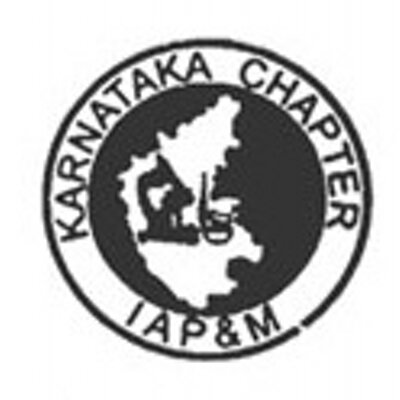 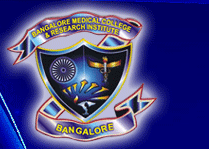 Bangalore Medical College & Research InstituteBangalore-560002VIII th ANNUAL KCIAPM STATE LEVELPATHOLOGY POST GRADUATE QUIZIn Association withKarnataka chapter- Indian Association of Pathologists and Microbiologists(KCIAPM)On Friday, 8th February 2019Venue: Kaveri Lecture Hall, Ground Floor, BMC&RI, BangaloreOrganized by: Department of pathology, BMC&RI, BangaloreABOUT THE QUIZQuiz will be held on Friday 8th February 2019.Quiz will be conducted in two Levels. Six teams will be selected for the final round based on the qualifying round by written test comprising of 50  multiple choice questions.Each college will be represented by maximum of two teams comprising of two postgraduates per team.Participant should produce bonafied certificate  from HOD of Pathology.Registration fee- Rs.500 per team.For further correspondence kindly send mail to cmeinpathologytrust@gmail.comSCHEDULEOrganizing Committee:Dr. Dayananda S Biligi.		10. Dr. Ramya B SDr. Siddique M Ahmed		11. Dr. Ashwini B RDr. M Natarajan.			12. Dr. Sujata MetanDr. Sreelakshmi K			13. Dr. Divya Rani M NDr. Ashalatha N			14. Dr. Veena kumariDr. Nirmala C			15. Dr. Shayesta Jahan			Dr. Latha B			16. Dr. Raj Mohammed	Dr. Lakshmi B Mallappa		17. Dr. Mangal Kulkarni  9.  Dr. Shulbha V SejekanTIMEEVENT11 am to 12 pmPreliminary round12 pm to 1  pmFun in learning Neuro Pathology- Dr Nandish, Asso.Prof, Pathology, Nimhans, Bangalore and results of preliminaries 1 pm to 1.45 pmLunch1.45 pm to 2.00 pm Inauguration of State Level PG Quiz  by Lighting of lamp2.00 pm to 4.00 pmQuiz 4.00 pm to 4.15 pm Valedictory function and prize distribution ceremony.